Curriculum Vitae1-Personal Data:Date and Place of Birth: 1972, IRAQ.Nationality: Iraqi.Martial Status: Married with three ChildrenReligion: Muslim2- Education:M. Sc. in Computer Engineering, University of Technology, 1997, Iraq.B.Sc. in Computer & Control Engineering, University of Technology, 1994, Iraq.3- Work Experience:4- Skills:VB.NET 2010, SQL SERVER 2008, Dreamweaver cs6, PHP,MYSQL 5.3,Turbo C++ , Borland c 5.0 , Computer Interfacing with 8085 / Z80/ 8086 / PC ports , PLC Design office Programs (Access, Excel, Word, Outlock, Binder).5- References:Prof. Ali A. Al- Thamer, Ph.D., Computer & Control Engineering Department, Faculty of Engineering, University of Technology, Baghdad, IRAQ.Omran Elhadi Murad, Ph.D., Computer and Electrical Engineering Department, Faculty of Engineering, Nasser University, Al-Khoms, LIBYA.6- Printed Papers1- “Calculation of Directional Codes of Fingerprint Using Hamming Neural Network” Ali A. Al-Thamir & Razzak E. Abdul Abbas in conference on recent development in computer science applications 8-9th july 19972- “Classification of Fingerprints Using Hamming Neural Networks” Ali A. Al-Thamir & Razzak E. Abdul Abbas,7th Jnt. Conf. On Computer Theory and Applications Sep.1997, Alexandria ,Egypt.First Name of Application CV No: 1670700Whatsapp Mobile: +971504753686 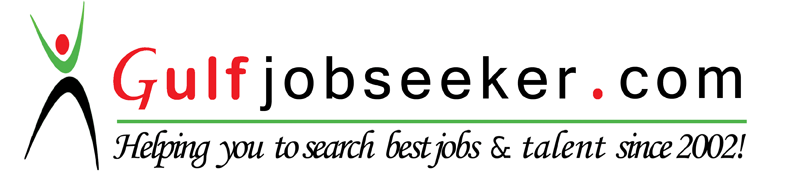 From:2000/01/01Designing Software packages for Ahlia cement Company and its plantsTill now"Lebda Cemet Plant, Almergheb Cement Plant, Paper Baggage Plants"  -Libya for the follwing software packages(Payrol, Calculations, Bankingaccounts, Production, Managements Systems, Cement reserving, Budgets,Sales, Stories, Buying Systems, Safety ,Maintenance, and others).Computer Engineer + Lecturer at Computers and Electrical EngineeringDept., Faculty of Engineering, Almergheb university (Nasser University),Al-Khoms, LIBYA. For the following responsibilities including:-- Network Programmer and Installer for UTP network for the Faculty ofEngineering .- Computer Maintenance Engineer in the Computer Labs.From:1998/09/28- Designing a software Package for Registration department of theTo:2009/08/31Faculty of Engineering Almergheb university.-  Teaching  the  following  computer courses: Computer Networks,Computer  Architecture,  computer  Control,  microprocessors,  andComputer languages {Visual Basic 6.0, C++, and Assembly), Neuralnetworks, Advanced electronics I+II, Cars Electronics.-Supervising B.Sc. undergraduate projects, in the field of ComputerInterfacing, Programming, Networking.-Higher Institutes for Comprehensive Occupations Mesallata-LibyaDesigning Software packages for Registration, Studying and Exams usingFrom :2002/09/15VB2008.net  and  SQL  server  2005,  Design  and  implement  web  siteTo: 2013/06/12-Teaching  the  following  computer  courses:  Computer  Networks,microprocessors,OOP,AD.net, VB.net-Supervising  B.Sc.  undergraduate  projects,  in  the  field  of  ComputerProgramming and Networking.-Higher Institutes for Comprehensive Occupations alkhoms-LibyaDesigning Software packages for RegistrationFrom :2010/09/15-Teaching  the  following  computer  courses:  Neural  Networks,To: 2013/06/12microprocessors-Supervising  B.Sc.  undergraduate  projects,  in  the  field  of  ComputerProgramming .-Higher Institutes for Comprehensive Occupations Zilatin -LibyaDesigning  Software  packages  for  Registration-Studying  -Exams,From :2005/09/15payroll system , stores and system managementFrom :2005/09/15,Design and implement web site To: 2013/06/12-Teaching  the  following  computer  courses:  Visual  studio  2008,-Teaching  the  following  computer  courses:  Visual  studio  2008,Dynamic web Pages, Advance Database-Supervising  B.Sc.  undergraduate  projects,  in  the  field  of  ComputerProgramming .1/2/1998 ToComputer  Maintenance  and  Software  Engineer (Part Time), Al-Noor31/8/1998Company , Baghdad, IRAQ.17/09/2007 toHigher Institute of Medical Technology – Masallatah- Libya (registration18/06/2009system, study and exams and system of Personnel and electronic archivingsystem)-Teaching introduction to ComputerLecturer  at  Computer  &  Control  Engineering  Dept.,  Faculty  of1/9/1997 ToEngineering, University of Technology. Baghdad, IRAQ. Teaching the1/2/1998following subjects: Electronic Fundamental , C Language, and supervisingThe Electronic Labs.1994- 1997Postgraduate studies, (M. Sc.).1990- 1994Postgraduate studies, (B. Sc.).